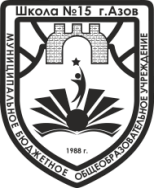 Муниципальное бюджетное общеобразовательное учреждениесредняя общеобразовательная школа № 15 г. Азоваим. Героя Советского СоюзаВ.Г. РовенскогоПРИКАЗ12.03.2020                                                                                              № 17- о/дг. АзовО принятии дополнительных санитарно-эпидемиологических мер в образовательных организацияхВ связи с письмами Минпросвещения России (от 13.03.2020 № СК- 150/03), Федеральной службы по надзору в сфере прав потребителей и благополучия человека (Роспотребнадзор) (от 13.03.2020 № 02/4145-2020-23), в связи с неблагополучной ситуацией по новой коронавирусной инфекции (COVID-19), в целях обеспечения санитарно-эпидемиологического благополучия детского населения,ПРИКАЗЫВАЮ1. Зам. директора по АХЧ Ткаченко А.Б. обеспечить качественную уборку помещений с применением дезинфицирующих средств, уделив особое внимание дезинфекции дверных ручек, выключателей, поручней, перил, контактных поверхностей (столов и стульев работников, орг.техники), мест общего пользования (комнаты приема пищи, отдыха, туалетных комнат, комнаты и оборудования для занятия спортом и т.п.), во всех помещениях - с кратностью обработки каждые 2 часа); обеспечить наличие в организации не менее чем пятидневного запаса дезинфицирующих средств для уборки помещений; разработать график дезинфекционных мероприятий проведения влажной уборки помещения.2. Учителям активизировать разъяснительную работу с детьми по вопросам предотвращения угрозы распространения короновирусной инфекции; в проведении ближайшего родительского собрания включить вопрос по предотвращению угрозы распространения короновирусной инфекции среди взрослого и детского населения; запретить организованные выезды детей; обеспечить регулярное (каждую перемену) проветривание помещений в соответствии с графиком проветривания:3. Медицинской сестре Левченко Н.Н. усилить контроль за соблюдением норм санитарного законодательства в школе; усилить медицинский контроль за соблюдением правил личной гигиены учащихся;4. Сотрудникам пищеблока обеспечить обработку посуды на специализированных моечных машинах в соответствии с инструкцией по ее эксплуатации с применением режимов обработки, обеспечивающих дезинфекцию посуды и столовых приборов при температуре не ниже 65 град.в течение 90 минут или ручным способом при той же температуре с применением дезинфицирующих средств в соответствии с требованиями санитарного законодательства; запретить прием пищи на рабочих местах, пищу принимать только в специально отведенной комнате - комнате приема пищи.5. Зам.директора по ВР Тюхай М.И. ограничить проведение  массовых мероприятий на период эпиднеблагополучия.6. Контроль за исполнением приказа оставляю за собой.Директор 				     					С.В.СазоновТемпература наружного воздуха, СВремя проветривания (мин)Время проветривания (мин)В малые переменыВ большие переменыОт + 10 до + 64 -1025 -35От + 5 до 03 -720 -30От 0 до - 52 -515 25От – 5 до - 101 -3 10 - 15Ниже - 101 -1,55  - 10№ п/пФ.И.О.ПодписьАгалюлина Татьяна НиколаевнаБова Дмитрий АлександровичБондарева Марина ВасильевнаБурнус Светлана Дмитриевна Быкадоров Александр ВладимировичБыкадорова Ольга ВитальевнаВакуленко Нина ВалентиновнаВасин Александр ЮрьевичГавриш Юлия ВасильевнаГончарова Елена АнатольевнаДеркач Наталья ЕвгеньевнаЕлисеенко Мария АндреевнаЗемченкова Татьяна ПетровнаЗинченко Клара ФедоровнаКаратаева Анна ВладимировнаКвашин Роман ВикторовичКобыляцкая Галина ПетровнаКовалева Ольга ГригорьевнаКоваленко Алла АлександровнаКотенева Екатерина БорисовнаКостенко Наталья НиколаевнаЛезина Светлана АнатольевнаМарченко Ольга МихайловнаМишенина Людмила ЮрьевнаНадолинский Петр ЕвгеньевичОнищук Максим ВалерьевичОрлова Светлана ИвановнаПархоменко Ольга ВладимировнаПахомова Вера АлександровнаПорохина Юлия МихайловнаПетренко Людмила АлександровнаСандецкая Елена ВладимировнаСуромкина Галина ВалентиновнаСущенко Елена ИвановнаСубботина Валентина ВячеславовнаСтепанова Наталья ВладимировнаТкаченко Виктория БорисовнаТюкалова Татьяна НиколаевнаТюхай Мария ИвановнаТаюрская Светлана АлександровнаФедорова Анна НиколаевнаФетисова Татьяна Николаевна Фомина Лилия ИвановнаЧернова Антонида ВасильевнаЧернова Марина Александровна